Министерство  образования и молодёжной политики Свердловской областигосударственное  автономное  профессиональное образовательное учреждение Свердловской области«Уральский горнозаводской колледж имени Демидовых»Аналитический отчётпо результатам государственной итоговой аттестации ГАПОУ СО «УрГЗК»Невьянск2020СОДЕРЖАНИЕ 1.1. Нормативные правовые и локальные акты, являющиеся основанием для проведения государственной итоговой аттестации выпускников:1.2. Характеристика состава экзаменационной комиссии1.3. Информационная справка:1.4. Результаты ГИА. Динамика развития результата образования1.4.1. Результаты ГИА. Наименование профессии13.01.10 «Электромонтёр по ремонту и обслуживанию электрооборудования (по отраслям)»Наименование профессии15.01.26«Токарь-универсал»Наименование специальности  23.02.03«Техническое обслуживание и ремонт автомобильного транспорта»(очная и заочная форма обучения)Наименование специальности 15.02.08«Технология машиностроения»( в т.ч., филиал пос.Бисерть)Наименование специальности40.02.01«Право и организация социального обеспечения»( в т.ч., филиал пос.Бисерть)Наименование специальности 38.02.01«Экономика и бухгалтерский учёт (по отраслям)»(очная и заочная форма обучения)1.4.2. Динамика показателей подготовки выпускников за 3 года по  специальности:Выводы:Отрицательная динамика качества образования  обусловлена следующими причинами:низкий уровень мотивации обучающихся к учебной деятельности;недостаточный уровень сформированности общих компетенций, универсальных учебных действий, интеллектуальных умений;проблемы выполнения выпускной квалификационной работы в условиях дистанционного обучения в связи с несформированностью навыковсамообразования, самоконтроля.Выводы: наблюдаются стабильные показатели качества образования.Выводы: Отрицательная динамика качества образования  обусловлена следующими причинами:низкий уровень мотивации обучающихся к учебной деятельности;недостаточный уровень сформированности общих компетенций, универсальных учебных действий, интеллектуальных умений;проблемы выполнения выпускной квалификационной работы в условиях дистанционного обучения в связи с несформированностью навыков самообразования, самоконтроля.Выводы: По сравнению с 2018 годом наблюдается отрицательная динамика, по сравнению с 2019 годом – положительная динамика.Нестабильность результатов качества образования по данной образовательной программе обусловлена тем, что в 2018 и 2019 году выпуск состоялся в филиале пос.Бисерть, в 2020 году в ГАПОУ СО «УрГЗК» (г.Невьянск): разные кадровые и материально-технические условия реализации образовательных программ, поэтому нет возможности сопоставить.Выводы: Отрицательная динамика качества образования обусловлена следующими причинами:недостаточный уровень сформированности общих компетенций обучающихся;недостаточный опыт педагогической деятельности (менее 3 лет) преподавателей общепрофессиональных дисциплин и профессиональных модулей;проблемы выполнения выпускной квалификационной работы в условиях дистанционного обучения в связи с несформированностью навыков самообразования, самоконтроля.Выводы: Отрицательная динамика качества образования получена в группе обучающихся филиала (пос.Бисерть) (в группе обучающихся колледжа показатель качества образования составил 47%).Причины отрицательной динамики:недостаточный уровень сформированности общих компетенций обучающихся;низкий уровень мотивации к учебной деятельности.1.4.3. Сформированность компетенций. 13.01.10 «Электромонтёр по ремонту и обслуживанию электрооборудования (по отраслям)»Недостаточный уровень сформированности следующих компетенций:ОК.2. Организовывать собственную деятельность, исходя из цели и способов её достижения, определённых руководителемПК.2.2.Производить испытания и пробный пуск машин под наблюдением инженерно-технического персонала (указывают не все или не характерные для данной эл.схемы неисправности, а также и не все их возможные причины).ОК.6. Работать в команде, эффективно общаться с коллегами, руководством, клиентами (на дополнительные вопросы дают неполный бездоказательный ответ, редко используют техническую терминологию).Причины слабой сформированности: недостаточный уровень самоорганизованности обучающихся, что в условиях дистанционного обучения не позволило проявить в полной мере  данные компетенции на процедуре защиты выпускной квалификационной работы.40.02.01 «Право и организация социального обеспечения»ПК 1.4. Осуществлять установление (назначение, перерасчет, перевод), индексацию и корректировку пенсий, назначение пособия, компенсаций и других социальных выплат, используя информационно-компьютерные технологии.ПК 2.1.  Поддерживать базы данных получателей пенсий, пособий, компенсаций и других социальных выплат, а также услуг и льгот в актуальном состоянии.ОК 8. Самостоятельно определять задачи профессионального и личностного развития, заниматься самообразованием, осознанно планировать повышение квалификации.Причины слабой сформированности: отсутствие соответствующего программного обеспечения, необходимого для формирования данных профессиональных  компетенций; недостаточный уровень владения преподавателем информационно-коммуникационными технологиями;отсутствие мотивации у обучающихся связывать свою дальнейшую жизнь с полученной специальностью.15.02.08«Технология  машиностроения»ПК 1.2. Выбирать метод получения заготовок и схемы их базирования.	Причина: недостаточный объём образовательной программы  был выделен на изучение схем базирования.Методика оценивания профессиональных и общих компетенций.            Для оценивания  общих и профессиональных компетенций  при защите выпускных квалификационных работ  использовалась рейтинговая шкала. Полученные  обучающимися  баллы переводились в отметку. Применялась следующая шкала перевода: 100-95 % - «отлично», 94-80 %- «хорошо», 79-70 %- «удовлетворительно», менее 70% - «неудовлетворительно».	Общая сумма баллов складывалась из следующих элементов: по программам  подготовки специалистов среднего звена - защита дипломного проекта (дипломной работы), рецензия, отзыв;  по программам подготовки квалифицированных рабочих, служащих –защита письменной экзаменационной работы и перезачёт результатов промежуточной аттестации по профессиональным модулям в качестве результатов выпускной практической квалификационной работы.      Для оценивания   общих и профессиональных компетенций  определены показатели и критерии. Показатели   содержат  указание на соответствие выполненного обучающимися  процесса (полученного продукта) эталону процесса или результата деятельности: ГОСТу, техническому регламенту, технологической карте, правилам,  другим документам, устанавливающим требования к качеству процесса или результата деятельности.    Если отсутствовал  нормативно закрепленный эталон продукта или процесса (например, ГОСТ),  то при формулировке показателей  использовались  качественные характеристики продукта или процесса (обоснованность, точность и т.д.).	       Для каждого показателя  определено  не менее двух критериев. По каждому критерию выставлялись баллы  от 0 до 2:   0 –критерий не проявляется, 1 – критерий проявляется частично, 2- критерий проявляется в полной мере. Каждый эксперт выставлял в оценочный лист  свои баллы.  Итоговая оценка в сводный оценочный лист выставлялась как среднее арифметическое баллов. 1.5. Анализ результатов и условий ГИАПроблемы в части результата образованияПроблемы в части выполнения ВКРПроблемы в части нормативно-правового и организационно-методического обеспечения ГИАПроблемы в части взаимодействия с работодателямиПроблемы материально-технического оснащения образовательной организацииКадровые проблемыИные проблемы1.6. Удовлетворенность полученным результатом образования субъектами образования: председателями государственной экзаменационной комиссии, работодателями, обучающимися(на основе результатов анкетирования). Выявленные противоречия. 13.01.10 «Электромонтёр по ремонту и обслуживанию электрооборудования (по отраслям)»Работодатель считает, что 90% выпускников готовы к профессиональной деятельности, при этом отметил уровень подготовки  обучающихся как «удовлетворительный».Председатель ГЭК удовлетворён  результатами государственной итоговой аттестации по образовательной программе, считая уровень подготовки выпускников допустимым.Предложенная форма проведения государственной итоговой аттестации 55% выпускников позволила проявить их профессиональные умения, 45% - частично проявили свои профессиональные умения и качества.В основном (91%) выпускники оценивают свой результат образования как средний.Большая часть обучающихся (64%) считают себя подготовленными в полной мере к самостоятельной профессиональной деятельности.Все выпускники считают свою профессию востребованной на рынке труда и собираются самостоятельно трудоустроиться.40.02.01 «Право и организация социального обеспечения»Председатель ГЭК и работодатель считают уровень подготовки выпускников высоким. По мнению работодателя, 90% выпускников полностью готовы к работе на предприятии.Большая часть выпускников (56%) считает, что предложенная форма государственной итоговой аттестации позволила им продемонстрировать профессиональные качества и умения.Свой результат образования  обучающиеся в основном (82%) оценивают как  средний.Большая часть обучающихся(67%) считает себя подготовленной к самостоятельной профессиональной деятельности.Выпускники (94%) считают свою специальность востребованной на рынке труда.Все выпускники планируют  самостоятельно трудоустроиться.15.02.08«Технология  машиностроения»	Председатель ГЭК и работодатель по ОП «Технология машиностроения» (филиал, пос.Бисерть) считают уровень подготовки выпускников высоким и отмечают, что 100% выпускников готовы к профессиональной деятельности.	Выпускники (85%) считают, что форма проведения государственной итоговой аттестации позволила в  полной мере проявить им профессиональные качества и умения. Частично проявили в процессе государственной итоговой аттестации свои профессиональные умения 15% обучающихся.	Свой результат образования считают высоким 55% опрошенных (18 чел.), 39% (12 чел.)  - средним, 6% (2 чел.) – низким.	Подготовленными к самостоятельной работе по специальности считают себя всего  34% обучающихся (11 чел.).	В основном выпускники считают свою специальность востребованной на рынке труда (97%).Большая часть выпускников (72%) планирует трудоустроиться самостоятельно.Анализ результатов анкетирования позволил выявить следующее противоречие: между уверенностью работодателя в готовности выпускников к профессиональной деятельности и неуверенностью выпускников в своей подготовленности к  самостоятельной профессиональной деятельности.38.02.01«Экономика и бухгалтерский учёт (по отраслям)»	Работодатель выразил мнение, что всего 60% выпускников готовы к профессиональной деятельности, хотя председатель ГЭК считает уровень  подготовки  обучающихся допустимым.	В основном выпускники считают (95%), что предложенная форма  государственной итоговой аттестации позволила им продемонстрировать профессиональные умения и качества.	Выпускники оценивают свой результат образования как средний (55%) и высокий (45%).	Обучающиеся готовы к самостоятельной профессиональной деятельности в полной мере- 78%, частично- 22%.	В основном выпускники считают свою специальность востребованной на рынке труда (89%).	Все обучающиеся планируют самостоятельно трудоустроиться по специальности.15.01.26«Токарь-универсал»Работодатель и председатель ГЭК  удовлетворены результатом качества образования по образовательной программе:  считают, что 90% выпускников готовы к работе на предприятии.Выпускники (58%) считают, что форма проведения государственной итоговой аттестации позволила им в полной мере продемонстрировать профессиональные умения и качества.Свой результат образования 100% обучающихся оценивают как средний.Большая часть выпускников (65%) считает себя подготовленной к самостоятельной профессиональной деятельности.Все обучающиеся (100%) считают свою профессию востребованной.Самостоятельно собираются трудоустраиваться всего 38% выпускников, большая часть выпускников (52%) собираются служить в армии.23.02.03«Техническое обслуживание и ремонт автомобильного транспорта»Председатель ГЭК и работодатель  считают уровень подготовки выпускников допустимым  и отмечают, что выпускники готовы к профессиональной деятельности.43% выпускников считают, что форма проведения государственной итоговой аттестации позволила им в полной мере проявить свои профессиональные качества и умения.Большая часть выпускников оценивают уровень подготовки как средний - 60%, высоким свой  уровень подготовки считают 40% выпускников.В основном выпускники считают себя подготовленными в полной мере к самостоятельной профессиональной деятельности - 74%.Практически все выпускники (93%) считают свою специальность востребованной.Большая часть выпускников (80%) собирается трудоустраиваться самостоятельно.Таким образом, анализ результатов анкетирования работодателей, председателей ГЭК, выпускников позволяет  сделать следующие выводы:1.Предложенная форма государственной итоговой аттестации позволила выпускникам продемонстрировать профессиональные качества и умения.2.Большая часть опрошенных (работодатели, председатели ГЭК, выпускники) считает, что выпускники проявили достаточный уровень подготовки и готовы к самостоятельной профессиональной деятельности.3.Выявлено положительное отношение обучающихся к полученной профессии/специальности (считают востребованной на рынке труда).4.Вопросы трудоустройства выпускники в основном собираются решать  самостоятельно.1.7. «Сильная» сторона профессиональной образовательной организации в подготовке специалистовРеализация проекта «Уральская инженерная школа» (предпрофильная подготовка) позволяет колледжу решать следующие задачи: создания системы непрерывного технического образования, включающей уровни основного общего и среднего профессионального образования;организация профессиональных проб для обучающихся по основным профессиональным образовательным программам, реализуемых в колледже, работе на современном и технологичном оборудовании; повышения качества профессионального образования и, соответственно, востребованности выпускников колледжа на рынке труда Невьянского городского округа; обеспечения формирования индивидуальной образовательной траектории обучающихся, основанной на осознанном выборе профиля обучения.1.8. ВыводыРекомендации работодателей, высказанные в ходе проведения ГИА:обеспечить условия в части повышения качества оформления графической части выпускной квалификационной работы;оптимизировать процесс оценивания образовательных достижений обучающихся на процедуре государственной итоговой аттестации за счёт сокращения количества критериев.Предложения по сопровождению организации и проведению ГИА для отдела Министерства образования и молодежной политики Свердловской области:рекомендаций нет.1.9. Информация о сертификации квалификаций выпускниковПроцедура не проводилась.1.10. Информация о выпускниках с ограниченными возможностями здоровья (ОВЗ)1.10.1. Указать наличие локальных актов, регламентирующих обучение инвалидов и лиц с ОВЗ1.10.2. Указать наличие локальных актов, регламентирующих государственную итоговую аттестацию Выпуска обучающихся с ОВЗ по программам среднего профессионального образования не было.1.10.3. Указать наличие локальных актов, регламентирующих итоговую аттестацию 1.10.4.	Указать наличие локальных актов, регламентирующих обучение лиц с ОВЗ по индивидуальному учебному плану По индивидуальным учебным планам лица с ОВЗ не обучались.1.10.5. Указать наличие специальных условий (273-ФЗ, ст.79, п.3), созданных для лиц с ОВЗ для прохождения процедуры государственной итоговой аттестации.Выпуска обучающихся с ОВЗ по программам среднего профессионального образования не было.1.10.6. Указать наличие специальных условий (273-ФЗ, ст.79, п.3), созданных для лиц с ОВЗ для прохождения процедуры итоговой аттестацииЗаявления  о необходимости создания для обучающихся  специальных  условий не были поданы родителями (законными представителями).Для проверки теоретических знаний было увеличено время  для выполнения  теста (20 вопросов- 90 минут). Тест проецировался на экран компьютера и прочитывался вслух преподавателем. При подготовке к итоговой аттестации были проведены групповые и индивидуальные  коррекционные онлайн - занятия с педагогом-психологом.На процедуре итоговой аттестации присутствовал педагог-психолог.1.10.7. Указать проблемы, выявленные в процессе обучения лиц с ОВЗ и процедуре итоговой аттестации:недостаточный уровень владения информационно-коммуникационными технологиями обучающимися в процессе обучения и в процессе прохождения итоговой аттестации с 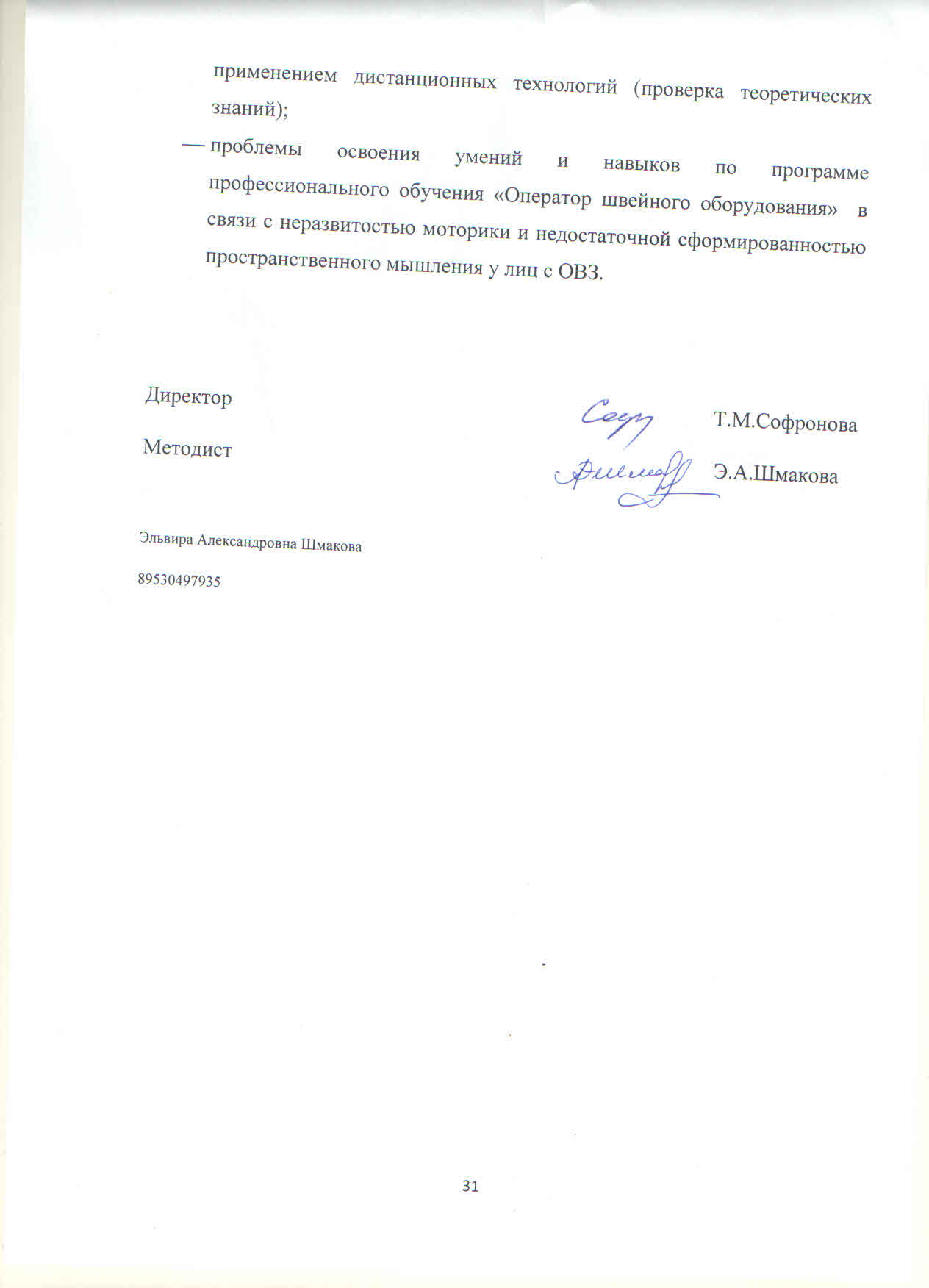 1.1. Нормативные правовые и локальные акты, являющиеся основанием для проведения государственной итоговой аттестации выпускников 31.2. Характеристика состава экзаменационной комиссии 1.3. Информационная справка471.4. Результаты ГИА. Динамика развития результата образования1.5. Анализ результатов и условий ГИА 1.6.Удовлетворенность полученным результатом образования субъектами образования815201.7. «Сильная» сторона профессиональной образовательной организации в подготовке специалистов1.8. Выводы1.9. Информация о сертификации квалификаций выпускников1.10. Информация о выпускниках с ограниченными возможностями здоровья (ОВЗ)23232424№ п/пНаименование нормативного документаРеквизиты документа (номер, дата)1Порядок проведения государственной итоговой  аттестации выпускников ПООДата  утверждения  директором Порядка проведения государственной  итоговой аттестации выпускников ГБПОУ СО «УрГЗК»  14.09. 2015 г.Приказ ГБПОУ СО «УрГЗК»  № 441-д от 15.12.2017 «О внесении изменений в Порядок  проведения государственной итоговой аттестации по образовательным программам среднего профессионального образования в ГБПОУ СО «УрГЗК»(утв. приказом ГБПОУ СО «УрГЗК» № 349-д от 21.09.2015 г.).Программы государственной итоговой аттестации по ООП «Токарь-универсал», «Электромонтёр по ремонту и обслуживанию электрооборудования (по отраслям)», «Экономика и бухгалтерский учёт (по отраслям)», «Техническое обслуживание и ремонт автомобильного транспорта», «Технология машиностроения», «Право и организация социального обеспечения» согласованы с работодателем и утверждены директором колледжа 17 декабря 2019 г.2Приказ о составе государственной экзаменационной комиссииПриказ № 503-д от 17.12.2019 г.  «Об утверждении состава ГЭК и апелляционной комиссии».3Приказ о проведении государственной итоговой  аттестации выпускников ПООПриказ № 428-д от 05.11.2019 «О подготовке к государственной итоговой аттестации по ОП СПО».4Приказ о допуске обучающихся на государственную итоговую аттестациюПриказ № 136-д от 08.06.2020г.5Приказ об утверждении тем выпускных квалификационных работПриказ № 117-д от 26.03.2020  «О закреплении за студентами тем выпускных квалификационных работ, назначении руководителей, консультантов, рецензентов».Наименование образовательной программыФИОУровень образова-нияМесто работыДолжностьСтаж работы в данной должности13.01.10 Электромонтёр по ремонту и обслуживанию электрооборудова-ния (по отраслям)Сергеев Александр ДмитриевичСреднее профессиональноеОАО «Межре-гиональная распределитель-ная сетевая компания Урала»мастер подстанций 
35 «В» и выше513.01.10 Электромонтёр по ремонту и обслуживанию электрооборудова-ния (по отраслям)Сергеев Александр ДмитриевичСреднее профессиональноеОАО «Межре-гиональная распределитель-ная сетевая компания Урала»мастер подстанций 
35 «В» и выше515.01.26 Токарь-универсалШамриков Сергей Владимиро-вичСреднее профессиональноеАО «Невьян-скиймашинострои-тельный завод – Нефтегазовое оборудование»мастер участка215.01.26 Токарь-универсалШамриков Сергей Владимиро-вичСреднее профессиональноеАО «Невьянский машиностроительный завод – Нефтегазовое оборудование»мастер участка223.02.03 Техническое обслуживание 
и ремонт автомобильного транспортаЯковлев Алексей ЮрьевичВысшееООО «УралТрансПетролиум»заместитель директора2623.02.03 Техническое обслуживание 
и ремонт автомобильного транспортаЯковлев Алексей ЮрьевичВысшееООО «УралТрансПетролиум»заместитель директора2638.02.01 Экономика 
и бухгалтерский учет 
(по отраслям)Фирстова Наталья ПавловнаВысшееМБУ «Управ-лениехозяйст-вом Невьянского городского округа»главный бухгалтер538.02.01 Экономика 
и бухгалтерский учет 
(по отраслям)Фирстова Наталья ПавловнаВысшееМБУ «Управ-лениехозяйст-вом Невьянского городского округа»главный бухгалтер540.02.01 Право 
и организация социального обеспеченияКозлова Екатерина Владимиров-наВысшееУправление социальной политики по Невьянскому районуначальник1940.02.01 Право 
и организация социального обеспеченияКозлова Екатерина Владимиров-наВысшееУправление социальной политики по Невьянскому районуначальник1940.02.01 Право 
и организация социального обеспечения (филиал, пос.Бисерть)Никифорова Наталья ВалерьевнаВысшееГБУСОСО «Центр социальной помощи семье 
и детям Нижнесергинско-го района»директор840.02.01 Право 
и организация социального обеспечения (филиал, пос.Бисерть)Никифорова Наталья ВалерьевнаВысшееГБУСО СО «Центр социальной помощи семье 
и детям Нижнесергинско-го района»директор815.02.08 Технология машиностроенияСтариков Сергей Геннадье-вичВысшееОАО «Невьянский машинострои-тельный завод»заместитель директора3315.02.08 Технология машиностроенияСтариков Сергей ГеннадьевичВысшееОАО «Невьянский машинострои-тельный завод»заместитель директора3315.02.08 Технология машиностроения(филиал, пос.Бисерть)Вяль Анатолий МихайловичВысшееООО «УралПромМет»директор2015.02.08 Технология машиностроения(филиал, пос.Бисерть)Вяль Анатолий МихайловичВысшееООО «УралПромМет»директор20Код профессии/Специ-альностиНаименование профессии/специальностиКол-во обучающихся на начало обученияКол-во допущенных к ГИАКол-во не явившихся на ГИАКол-во получивших дипломыИз них с отличиемИз них на «4» и «5»Остальные дипломыПроцент потери контингента1234567891013.01.10Электромон-тёр по ремонту и обслужива-нию электро-оборудования (по отраслям)251301300134815.01.26Токарь-универсал251111000105623.02.03Техническое обслуживание 
и ремонт автомобиль-ного транспорта392912821252638.02.01Экономика 
и бухгалтерс-кий учет 
(по отраслям)372702734202840.02.01Право 
и организация социального обеспечения383113021271915.02.08Технология машиностр.5034232032932ПоказателиКол-во (чел)%Допущено к защите ВКР13100Не явились на защиту ВКР00Защищено ВКР13100Оценки:Отлично00Хорошо215Удовлетворительно1185Неудовлетворительно00Средний балл3,2Качественный показатель15ПоказателиКол-во (чел)%Допущено к защите ВКР11100Не явились на защиту ВКР10Защищено ВКР10100Оценки:Отлично00Хорошо440Удовлетворительно660Неудовлетворительно00Средний балл3,4Качественный показатель40ПоказателиКол-во (чел)%Допущено к защите ВКР29100Не явились на защиту ВКР13Защищено ВКР2897Оценки:Отлично932Хорошо622Удовлетворительно1346Неудовлетворительно00Средний балл3,9Качественный показатель*54ПоказателиКол-во (чел)%Допущено к защите ВКР34100Не явились на защиту ВКР26Защищено ВКР32100Оценки:Отлично1134Хорошо722Удовлетворительно1444Неудовлетворительно00Средний балл3,9Качественный показатель*56ПоказателиКол-во (чел)%Допущено к защите ВКР31100Не явились на защиту ВКР13Защищено ВКР3097Оценки:Отлично827Хорошо1240Удовлетворительно1033Неудовлетворительно00Средний балл3,9Качественный показатель*67ПоказателиКол-во (чел)%Допущено к защите ВКР27100Не явились на защиту ВКР00Защищено ВКР27100Оценки:Отлично1141Хорошо933Удовлетворительно726Неудовлетворительно00Средний балл4,1Качественный показатель*74Код профессии/специальностиНаименование профессии/специальностиГодКол-во выпускников, получивших дипломыКол-во выпускников, имеющие в дипломе только «4» и «5»Качественный показатель* %13.01.10«Электромонтёр по ремонту и обслуживанию электрооборудования (по отраслям)»2018---13.01.10«Электромонтёр по ремонту и обслуживанию электрооборудования (по отраслям)»2019171613.01.10«Электромонтёр по ремонту и обслуживанию электрооборудования (по отраслям)»20201300Код профессии/специальностиНаименование профессии/специальностиГодКол-во выпускников, получивших дипломыКол-во выпускников, имеющие в дипломе только «4» и «5»Качественный показатель* %15.01.26«Токарь-универсал»201890015.01.26«Токарь-универсал»2019---15.01.26«Токарь-универсал»20201000Код профессии/специальностиНаименование профессии/специальностиГодКол-во выпускников, получивших дипломыКол-во выпускников, имеющие в дипломе только «4» и «5»Качественный показатель* %23.02.03«Техническое обслуживание и ремонт автомобильного транспорта»20182741523.02.03«Техническое обслуживание и ремонт автомобильного транспорта»20191742423.02.03«Техническое обслуживание и ремонт автомобильного транспорта»202028311Код профессии/специальностиНаименование профессии/специальностиГодКол-во выпускников, получивших дипломыКол-во выпускников, имеющие в дипломе только «4» и «5»Качественный показатель* %15.02.08«Технология машинострое-ния»20181343115.02.08«Технология машинострое-ния»2019161615.02.08«Технология машинострое-ния»202018317Код профессии/специальностиНаименование профессии/специальностиГодКол-во выпускников, получивших дипломыКол-во выпускников, имеющие в дипломе только «4» и «5»Качественный показатель* %40.02.01«Право и организация социального обеспечения»2018---40.02.01«Право и организация социального обеспечения»20192672740.02.01«Право и организация социального обеспечения»202031310Код профессии/специальностиНаименование профессии/специальностиГодКол-во выпускников, получивших дипломыКол-во выпускников, имеющие в дипломе только «4» и «5»Качественный показатель* %38.02.01«Экономика и бухгалтерский учёт (по отраслям)»201824125038.02.01«Экономика и бухгалтерский учёт (по отраслям)»2019---38.02.01«Экономика и бухгалтерский учёт (по отраслям)»202027726Наименование образовательной программыВыявленные проблемы и противоречияПути решения выявленных проблемЭкономика и бухгалтерский учет (по отраслям)Часть обучающихся на недостаточно  высоком уровне владеют умением  анализировать ситуацию, проводить оценку и коррекцию собственной деятельности, нести ответственность за результаты труда. Также часть обучающихся испытывают затруднения при решении нестандартных профессиональных проблем, ситуационных задач, приближенных к практике.Применение преподавателями  технологий, способствующих развитию общих компетенций обучающихся (деловые игры, анализ конкретных  производственных ситуаций).Разработка и реализация интегрированных проектов, обеспечивающих формирование готовности выпускников к обоснованному применению разнообразных механизмов оценки эффективности проектируемых производственных ситуаций.Экономика и бухгалтерский учет (по отраслям)Недостаточный уровень сформированности исследовательских умений обучающихся.Совершенствование технологии исследовательской деятельности.«Электромонтёр по ремонту и обслуживанию электрооборудования (по отраслям)», «Токарь-универсал», «Техническое обслуживание и ремонт автомобиль-ного транспорта», «Технология машиностроения», «Право и организация социального обеспечения».Недостаточный уровень сформированности общих компетенций (ОК 6. Работать в команде, эффективно общаться с коллегами, руководством, клиентами; ОК 02. Осуществлять поиск, анализ и интерпретацию информации, необходимой для выполнения задач профессиональной деятельности).Применение диалоговых технологий в процессе реализации образовательных программ.Ведение мониторинга общих компетенций.Наименование образовательной программыВыявленные проблемы и противоречияПути решения выявленных проблем«Электромонтёр по ремонту и обслуживанию электрооборудования (по отраслям)», «Токарь-универсал», «Техническое обслуживание и ремонт автомобильного транспорта», «Технология машиностроения», «Право и организация социального обеспечения»,  «Экономика и бухгалтерский учёт (по отраслям)»1)Нарушение графика выполнения выпускной квалификационной работы.2)Несформированность  у обучающихся навыков самоорганизации,  самоконтроля, в связи с чем нарушались требования к выполнению выпускной квалификационной работы.Повысить уровень профессиональной компетентности педагогических работников в части формирования и оценивания общих компетенций обучающихся.Усилить контроль за соблюдением графиков выполнения выпускной квалификационной работы.«Право и организация социального обеспечения»,  «Электромонтёр по ремонту и обслуживанию электрооборудования (по отраслям)»Нарушение требований к оформлению выпускных квалификационных работ, обозначенных в Положении о выпускной квалификационной работе и в Положении о письменной экзаменационной работе.Усилить требования нормоконтроля при выполнении выпускных квалификационных работ.Ввести единые требования к оформлению исследовательских, проектных, реферативных работ на всех дисциплинах в соответствии с ГОСТ по оформлению документации.Наименование образовательной программыВыявленные проблемы и противоречияПути решения выявленных проблемЭкономика и бухгалтерский учет (по отраслям)Затруднения со стороны работодателей при заполнении оценочных листов.Осуществлять организационно-методическую работу с работодателями по технологии оценивания образовательных достижений обучающихся.Экономика и бухгалтерский учет (по отраслям)Затруднения со стороны работодателей при заполнении оценочных листов.Осуществить корректировку оценочных листов в части количества показателей и критериев.Наименование образовательной программыВыявленные проблемы и противоречияПути решения выявленных проблем«Электромонтёр по ремонту и обслуживанию электрооборудования (по отраслям)»В связи с ситуацией по коронавирусу студенты не могли консультироваться по месту прохождения производственной практики, в связи с чем недостаточно была реализована практикоориентированность выпускных квалификационных работ.Обеспечить дистанционное взаимодействие с работодателем.«Экономика и бухгалтерский учет (по отраслям)»«Токарь-универсал»«Технология машиностроения»При существующей экономической ситуации в городе работодатели не заинтересованы в молодых специалистах, возникали сложности в предоставлении мест для прохождения производственной практики.Расширять круг социальных партнёров  за счет малых предприятий и ИП.Организовывать взаимодействие с региональным рынком труда.«Экономика и бухгалтерский учет (по отраслям)»«Токарь-универсал»«Технология машиностроения»Проблема недостаточной включенности работодателей в процесс реализации ООП.Разработать и реализовать эффективные  механизмы взаимодействия с работодателями.Наименование образовательной программыВыявленные проблемы и противоречияПути решения выявленных проблем«Электромонтёр по ремонту и обслуживанию электрооборудования (по отраслям)»Устаревшая материально-техническая база.Приведение материально-технической базы в соответствие требованиям.«Экономика и бухгалтерский учет (по отраслям)»Учебно-наглядные пособия УПМ и учебных кабинетов по ООП не соответствуют в полной мере  требованиям ФГОС.Совершенствовать материально-техническую базу.«Право и организация социального обеспечения»Отсутствие программного обеспечения, необходимого для формирования соответствующих профессиональных компетенций.Организация взаимодействия с другими образовательными организациями по изучению опыта формирования ПК 1.4, 2.1.Приобретение необходимого программного обеспечения.Повышение уровня владения педагогами информационно-коммуникационными технологиями.Наименование образовательной программыВыявленные проблемы и противоречияПути решения выявленных проблем«Технология машиностроения»«Токарь-универсал»«Электромонтёр по ремонту и обслуживанию электрооборудования (по отраслям)»«Право и организация социального обеспечения»Недостаточный уровень владения педагогами информационно-коммуникационными технологиями.Организация прохождения педагогами курсов повышения квалификации по освоению информационно-коммуникационных технологий.Наименование образовательной программыВыявленные проблемы и противоречияПути решения выявленных проблем«Электромонтёр по ремонту и обслуживанию электрооборудования (по отраслям)»«Токарь-универсал»«Технология машиностроения»Отсутствие технических возможностей у некоторой части обучающихся  для осуществления взаимодействия с преподавателями в условиях дистанционного обучения.Решение вопроса по обеспечению обучающихся техническими средствами.«Электромонтёр по ремонту и обслуживанию электрооборудования (по отраслям)»«Токарь-универсал»«Технология машиностроения»Несформированность у части обучающихся умения самостоятельно обучаться в условиях дистанционного обучения.Совершенствование технологий формирования общих компетенций.Организация системы контроля результатов качества образования обучающихся в условиях дистанционного обучения.«Электромонтёр по ремонту и обслуживанию электрооборудования (по отраслям)»«Токарь-универсал»Невозможность в дистанционном формате оценить профессиональные компетенции (проводить выпускную практическую квалификационную работу).Наименование документаРеквизитыПоложение об организации  образовательной деятельности   инвалидов и лиц с ограниченными возможностями здоровья в ГБПОУ СО «УрГЗК».Рассмотрено на заседании совета Бюджетного учреждения (протокол № 33 от  14.09.2015).Утверждено приказом директора № 445-д от 05.11.2015 г.Наименование документаРеквизитыПорядок проведения  итоговой аттестации для обучающихся  инвалидов и обучающихся с ограниченными возможностями здоровья, осваивающих программы профессиональной подготовки в ГБПОУ СО «УрГЗК».Рассмотрено на заседании методического совета (протокол № 8 от 30.06.2015 г.).Утверждено приказом директора №349 от 21.09.2015г.